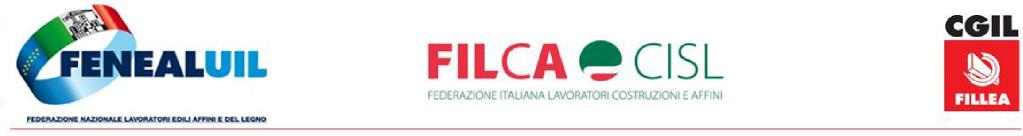 Al. BPROGRAMMA VIDEOCONFERENZA  10 LUGLIO    ORE  15.00Referenti regionaliORARIOARGOMENTO/ATTIVITÀ RELATORE14.30 – 14.50Collegamenti15.00 – 15.15Presentazione OO.SS. NazionaleFeneal – Filca – Fillea15.15 – 16.15Intervento direttori dei fondiSituazione dei fondiPresentazioni anno 2019Prospettive e novità anno 2020Sebastiano Spagnuolo dirett. ConcretoDiego Ballarin dirett. PrevediMassimo Malavasi dirett. ArcoMauro Bichielli dirett. FondapiMercedes Landolfi dirett.ce Altea16.15 – 17.15InterventiDomande – risposte17.30Chiusura dei lavoriOO.SS. NazionaliFeneal – Filca – Fillea